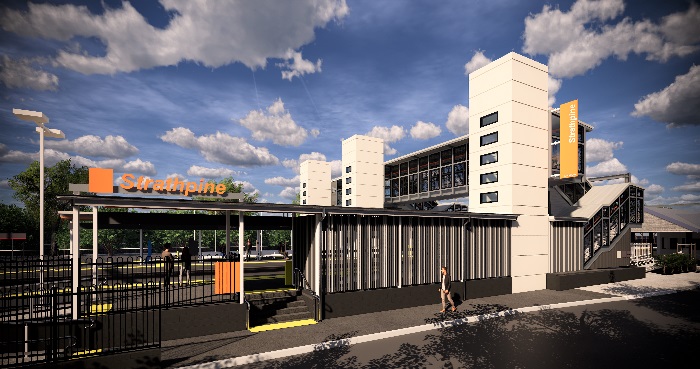 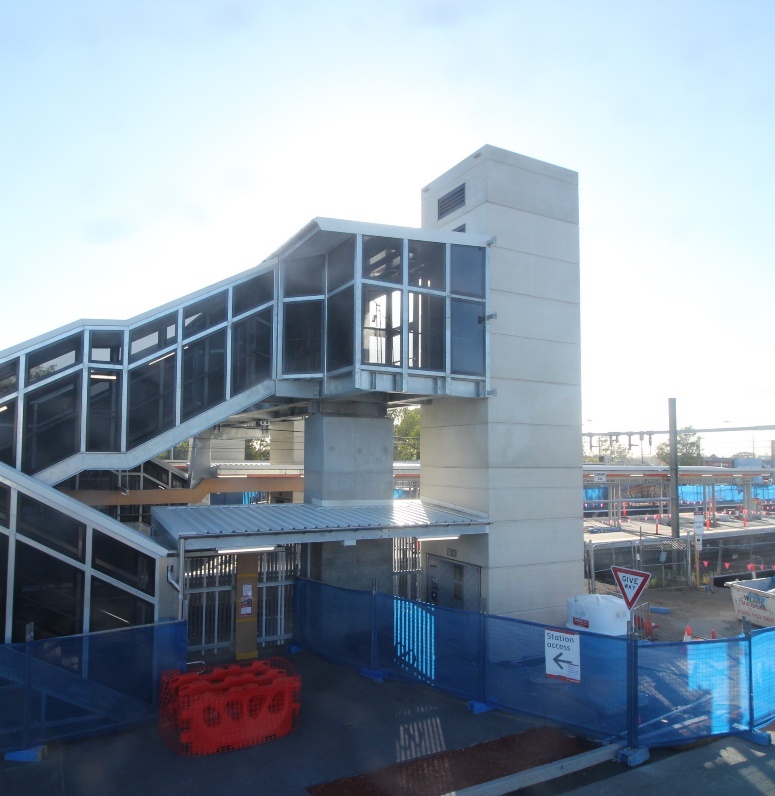 Project progressThe following activities were undertaken at Strathpine in November:completion of bicycle enclosure structural steelaccess roadworks – eastern carparkentrance fencing – platform 1lighting and signage worksongoing lift installation.Upcoming worksIn the coming weeks, customers and the community can expect to see the following activities:eastern entry and landscaping worksongoing lift installationbicycle enclosure fit outwestern carpark lighting installationplatform resurfacing worksremoval of decommissioned ramp – platform 2/3.Please follow all directional signage and take care around the work zones.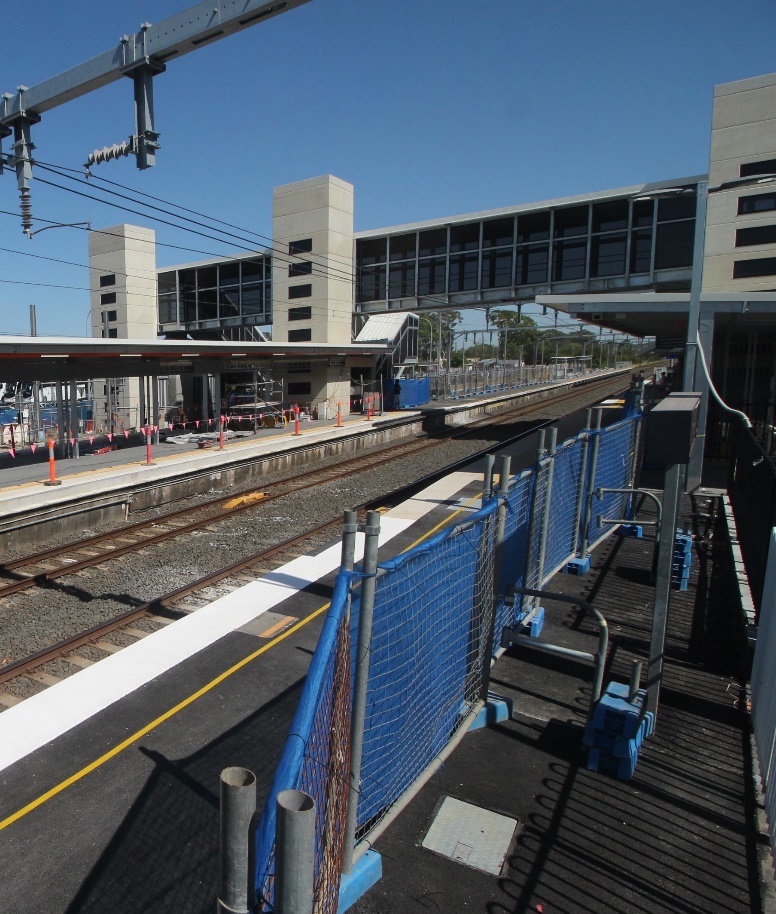 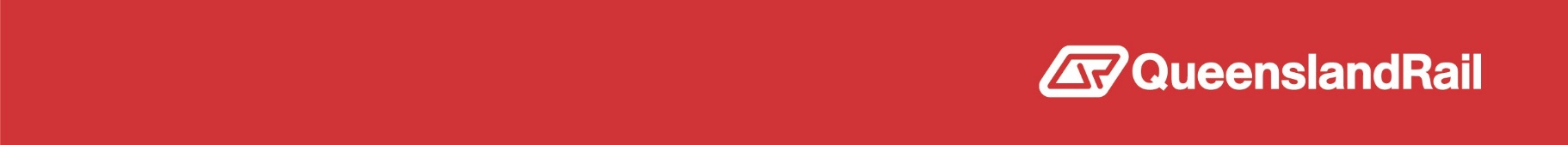 